Public Section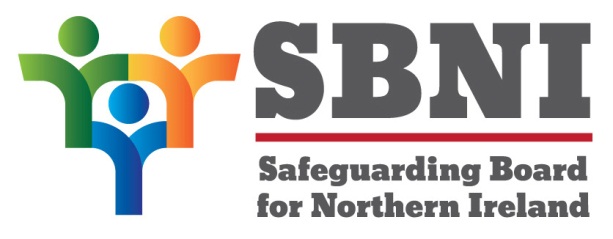 27th Meeting of the Safeguarding Board for Northern IrelandSafeguarding Board for Northern IrelandWednesday 22nd March 2017Public meeting-2:30pm-5:00pmThe Chestnut SuiteLagan Valley Island CentreLisburnPUBLIC AGENDAItem NumberItemPaperPurposeResponsibilityWelcome  ChairPreliminaries: Apologies, Declaration  of Interest, ComplaintsNotingChair1 27/17PPrevious Minutes BM26-02.17PMApprovalChair2 27/17PMatters ArisingBM27-03.17MANotingChair3 27/17PIndependent Chairs’ BusinessNoting Chair 4 27/17PChildren & Adoption Bill Noting Ms Stevenson/Ms McDaniel5 27/17PBoard Development Day –10th May Noting Chair6 27/17PMarshall Update Report BM27-03.17P1Noting Chair7 27/17PRisk RegisterBM27-03.17P2Noting Chair8 27/17PFinance ReportBM27-03.17P3Noting Chair9 27/17PYear-end Assurance Statement BM27-03.17P4ApprovalChairDate & Time of Next Meeting:13th April 201711:00am-12 noonThe Oak RoomLagan Valley Island Centre BT27 4RL